1. За коришћење услуга обезбеђења ваздушног саобраћаја у области терминалних контрола летења Агенције за контролу летења Србије и Црне Горе д.о.о. корисник ваздухоплова плаћа накнаду (у даљем тексту: терминална накнада). 2. Терминална накнада обрачунава се за пружене услуге контроле летења за ваздухоплове који полећу са или слећу на аеродроме Београд (LYBE), Краљево (LYKV), Ниш (LYNI), Подгорица (LYPG), Тиват (LYTV), Вршац (LYVR) и Батајница (LYBT). 3. Полетање и слетање, као и поновљене "тоуцх анд го" процедуре рачунају се као један лет. Као обрачунски почетак лета узима се полетање.4. Износ терминалне накнаде обрачунава се по једначини:Р = т x пР - накнада; т - коефицијент за обрачун накнаде - унит рате; п - фактор тежине.5. Фактор тежине за ИФР летове се израчунава тако што се број тона максималне сертификоване масе у полетању (MTOW), која је уписана у уверењу о пловидбености, приручнику за летење или неком другом званичном документу подели са бројем 50 и добијени количник степенује експонентом 0,7:п=(MTOW / 50)0,7Фактор тежине за ВФР летове се израчунава као квадратни корен количника који се добије када се број тона максималне сертификоване масе у полетању (MTOW), која је уписана у уверењу о пловидбености, приручнику за летење или неком другом званичном документу подели са бројем 50: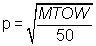 6. Фактор тежине обрачунава се са тачношћу од 4 децимале.7. Када максимална сертификована маса ваздухоплова у полетању (МТОМ) није позната, фактор тежине рачуна се тако што се узима максимална маса ваздухоплова тог типа.8. Када ваздухоплов има више оверених максималних маса у полетању, фактор тежине утврђује се на основу максималне дозвољене масе ваздухоплова на полетању коју је потврдила држава у којој је регистрован.9. Уколико превозилац назначи да лети са два или више ваздухоплова који су различите верзије истог типа, за обрачун фактора тежине узимаће се просек максималних маса на полетању свих ваздухоплова који су пријављени.10. Обрачун фактора тежине по типу ваздухоплова и по превозиоцу вршиће се једанпут годишње.11. Коефицијент за обрачун накнаде - унит рате (т) износи:а) за ИФР летове за ваздухоплове са максималном сертификованом масом у полетању (MTOW):- од 2 до 10 тона - 90,00 евра;- од 10 и више тона - 175,00 евра;б) за ВФР летове - 50,00 евра.12. Износ терминалне накнаде за летове који се обављају искључиво ради добијања или одржавања летачке дозволе чланова посаде ваздухоплова а обављају се по правилима инструменталног летења (ИФР) на аеродромима Краљево (LYKV), Ниш (LYNI), Подгорица (LYPG), Тиват (LYTV) и Вршац (LYVR) утврђује се у износу од 10% од износа за ИФР летове. 13. Од плаћања терминалне накнаде изузети су:- летови који се обављају по правилима визуелног летења (ВФР) на аеродромима Краљево (LYKV), Ниш (LYNI), Подгорица (LYPG), Тиват (LYTV) и Вршац (LYVR);- летови ваздухоплова чија је максимална сертификована маса при полетању мања или једнака 2 тоне;- летови који се обављају искључиво ради калибраже радионавигационих уређаја;- војни ваздухоплови који обављају летове за потребе летачке обуке и тренаже;- летови који се обављају за потребе званичних мисија владајућих монарха, њихове уже породице, председника држава, председника влада и министара у влади. У овим случајевима у плану лета мора бити назначен одговарајући статус;- летови ваздухоплова овлашћених и ангажованих у поступку трагања и спасавања.14. Ову одлуку објавити у "Службеном гласнику РС" и "Службеном листу РЦГ", а примењиваће се од 1. октобра 2006. године.Самосталне одредбе Одлуке о изменама
Одлуке о утврђивању висине накнаде за коришћење услуга обезбеђења ваздушног саобраћаја у области терминалних контрола летења("Сл. гласник РС", бр. 45/2007)3. Обрачун висине накнаде за коришћење услуга обезбеђења ваздушног саобраћаја у области терминалних контрола летења, сходно тач. 1. и 2. ове одлуке, врши се почев од 1. јануара 2007. године.4. Ова одлука ступа на снагу даном објављивања у "Службеном гласнику Републике Србије“.ОДЛУКАО ВИСИНИ НАКНАДЕ ЗА КОРИШЋЕЊЕ УСЛУГА ОБЕЗБЕЂЕЊА ВАЗДУШНОГ САОБРАЋАЈА У ОБЛАСТИ ТЕРМИНАЛНИХ КОНТРОЛА ЛЕТЕЊА("Сл. гласник РС", бр. 91/2006 и 45/2007)